DATA DO PEDIDO: RECONHECIMENTO DE CRÉDITOS EM DISCIPLINASEu,  aluno regular de   deste Programa, venho por meio deste requerer o reconhecimento e, se for o caso, o cômputo dos créditos respectivos, das disciplinas abaixo relacionadas, que foram por mim cursadas e aprovadas conforme documentação em anexo (Certificado de Conclusão da Disciplina, constando frequência, conceito, número de créditos, número de horas/aula a que cada crédito corresponde e ementa da disciplina).		Esta solicitação está de acordo com o Artigo 23, Inciso III (Mestrado) ou Artigo 24, Inciso III (Doutorado) do Regimento Interno do PPGCAm desta Universidade.Nestes termos, peço deferimento.CódigoNome da disciplina e instituiçãoOferecimentoDisciplina: Instituição: Nome do Programa: Início: Término:  Disciplina: Instituição: Nome do Programa: Início: Término:  Disciplina: Instituição: Nome do Programa: Início: Término:  Disciplina: Instituição: Nome do Programa: Início: Término:  Assinatura do(a) Aluno(a)Assinatura do(a) Orientador(a)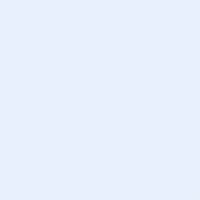 